Мектептин ички көзөмөлү жөнүндө жобо 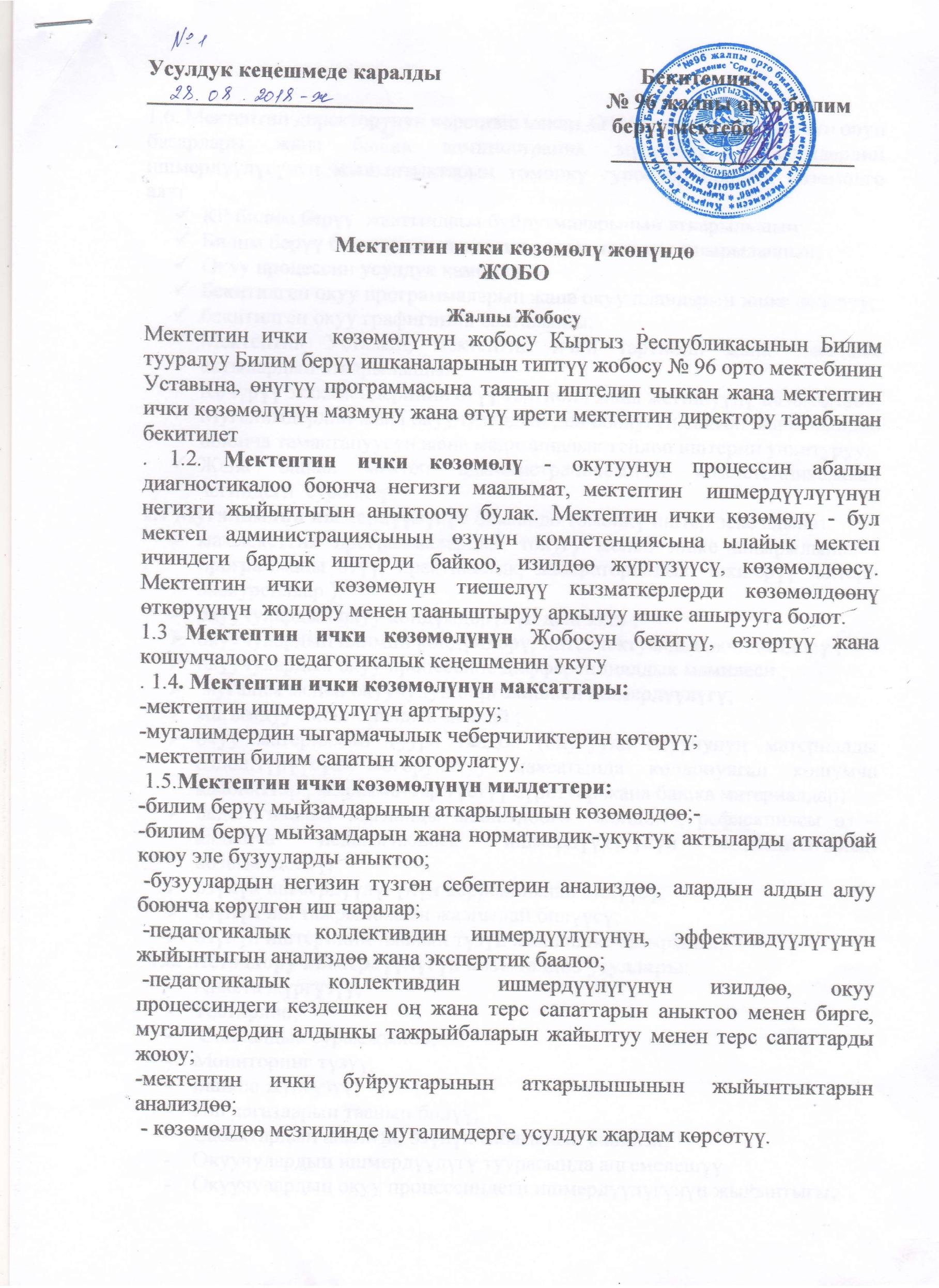 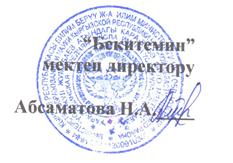 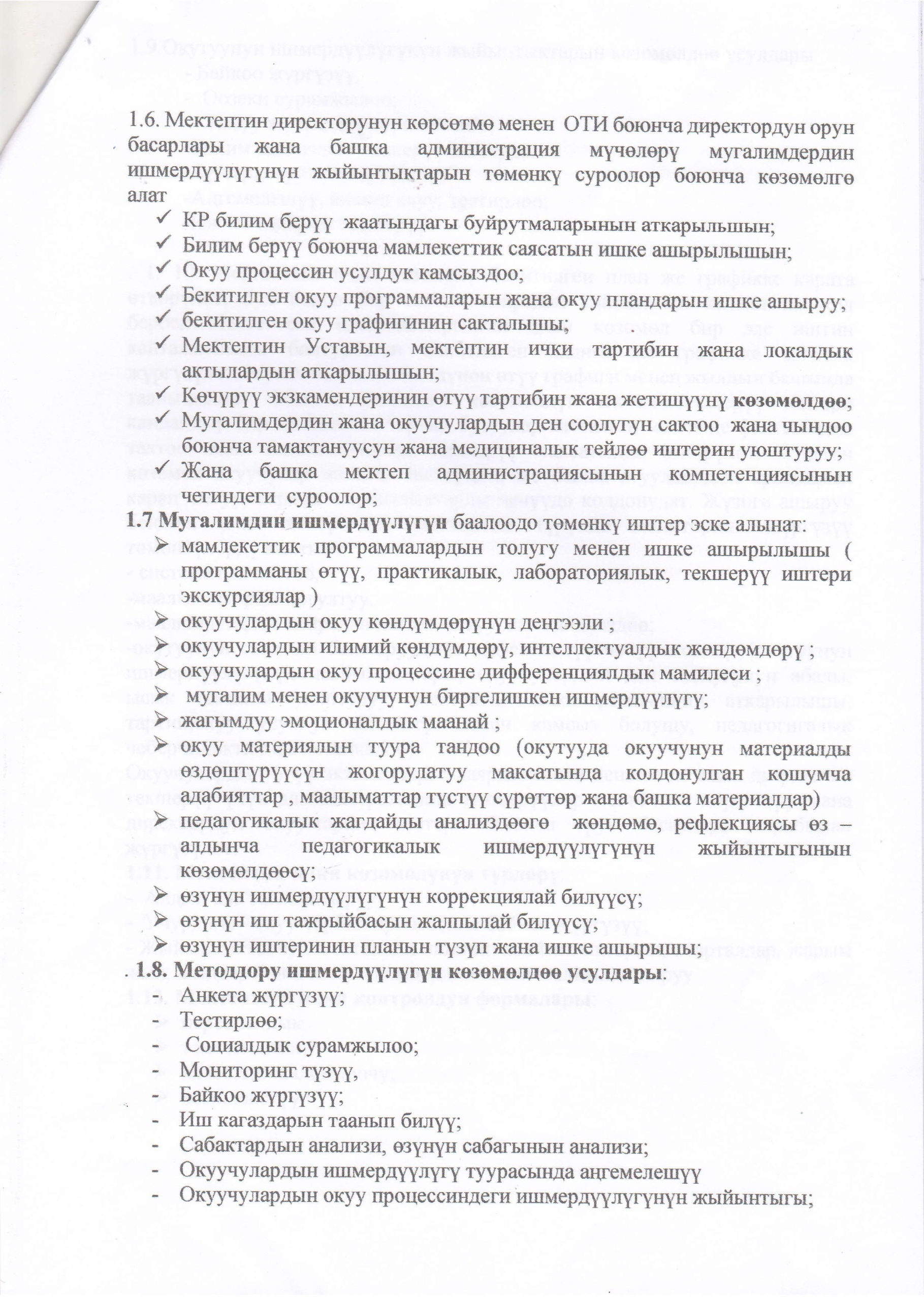 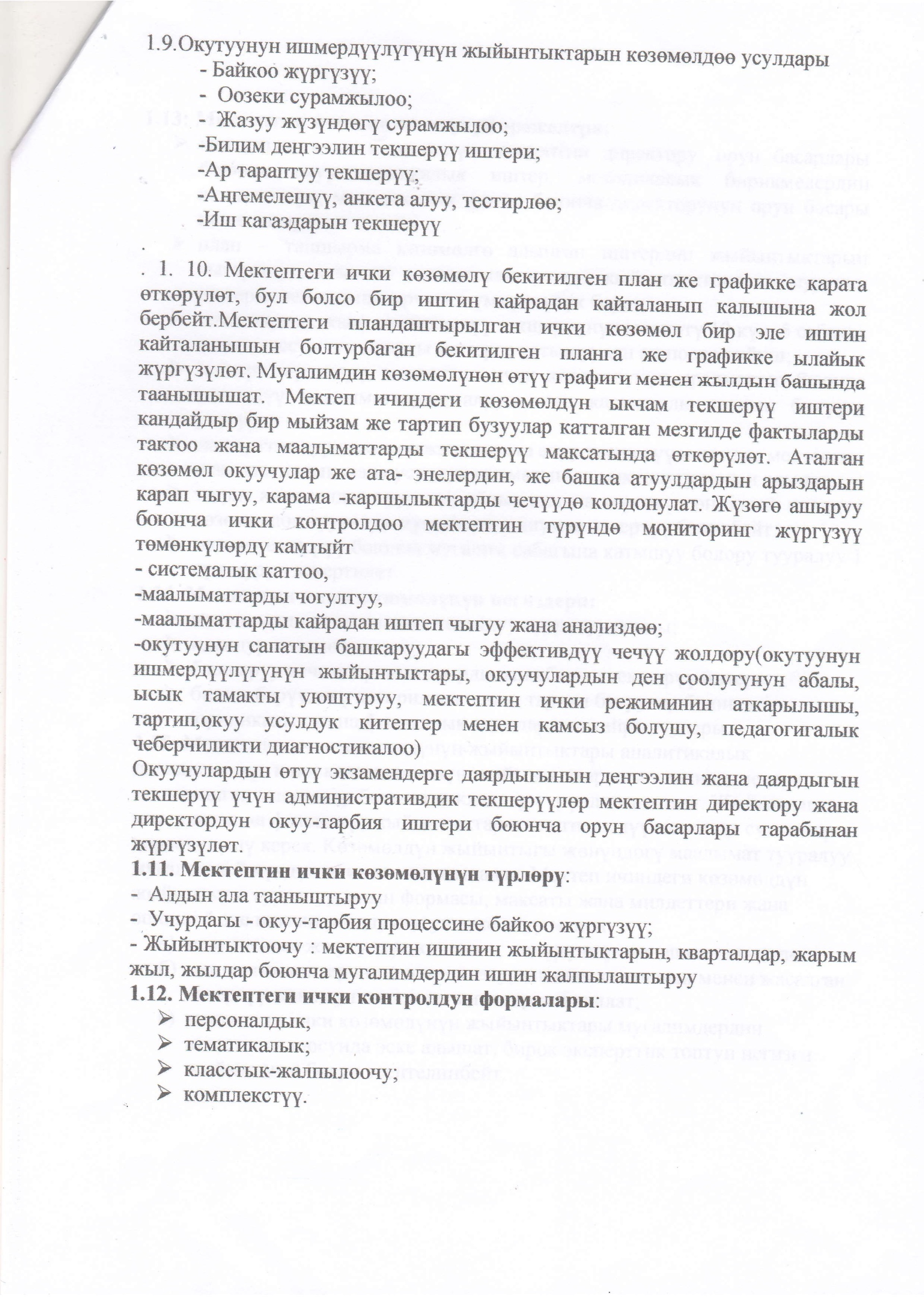 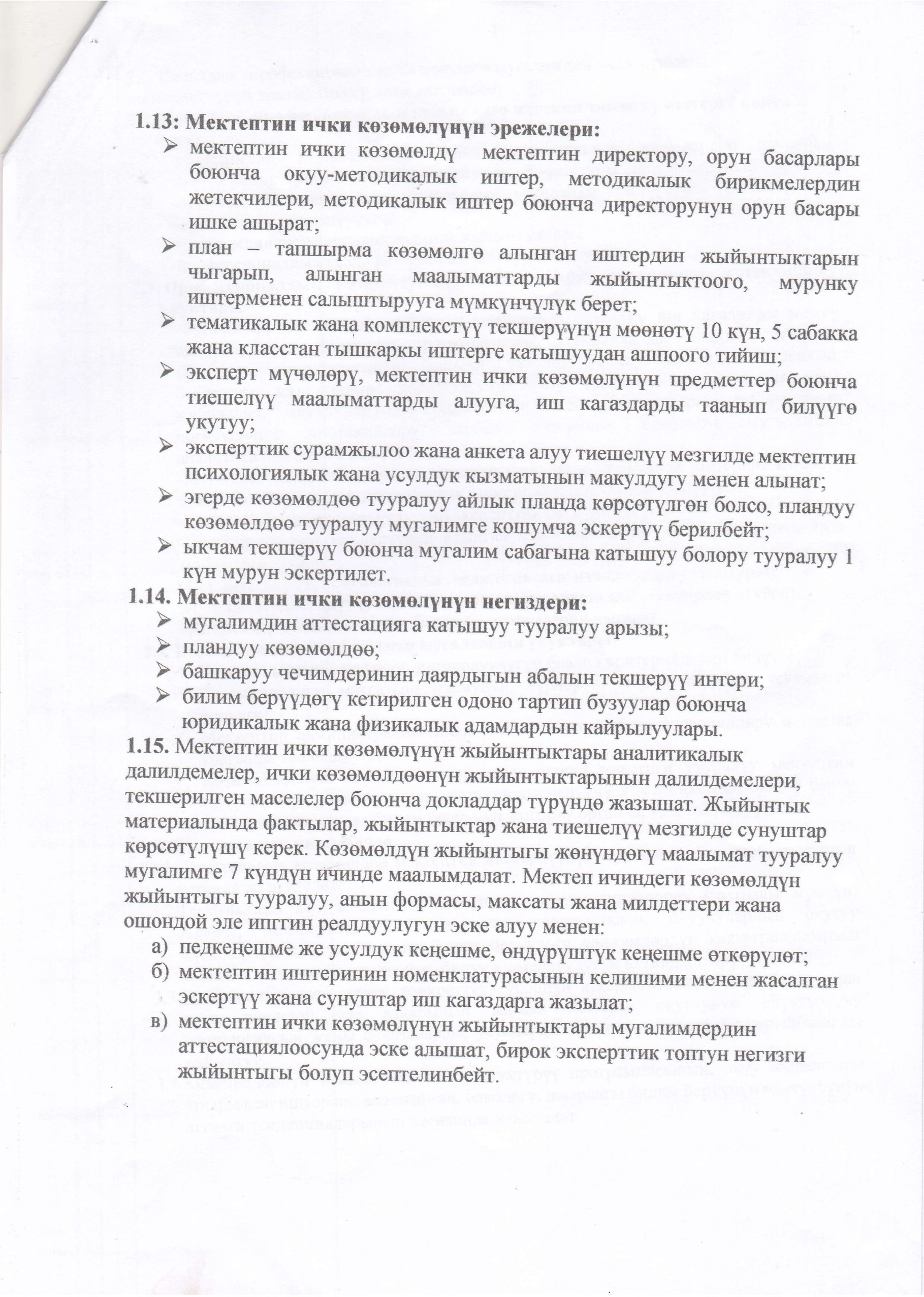 